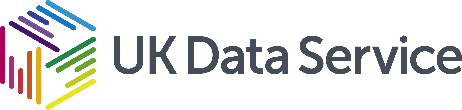 Grant Number: 
EP/R035288/1Sponsor: EPSRCProject title: Interviews with actors concerned with local transport decarbonisation in the UK, 2018-2023The following files have been archived:Publications: n/aFolder nameFile description (Short description of content, sample size, format, any linking between different types of data, i.e. survey and interviews/focus groups)855843_dataFolder contains 38 anonymised interview transcripts in .docx. Folder also contains a separate transcript information document for each transcript, providing brief information about each interviewee. Interviews were carried out in Leeds, Nottingham and Oxford.855843_documentationFolder contains consent forms (one for Leeds, one for Oxford), interview questions, interview list and data permissions spreadsheet, methods description, and a topic list. 